 Culture Reference Guide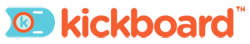 BASICSBASICSYour School’s Kickboard Websitedmcs.kickboardforteachers.comLogging InUsername: first initial + last name Example: Suzy Jones would be sjonesSet Password: Click the “Forgot your password?” link to create your unique password. 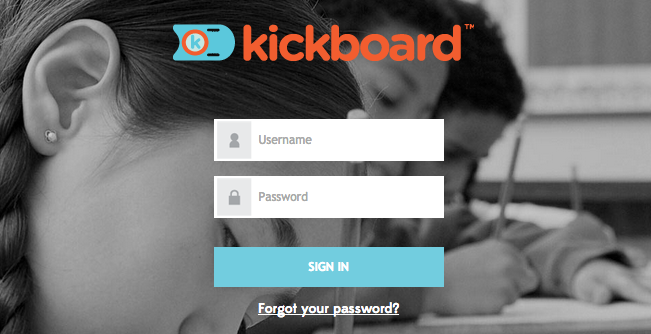 Adding Yourself to GroupsGo to Students  GroupsFind the student group you needHover over the orange action cog 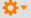 Click + Add me to Group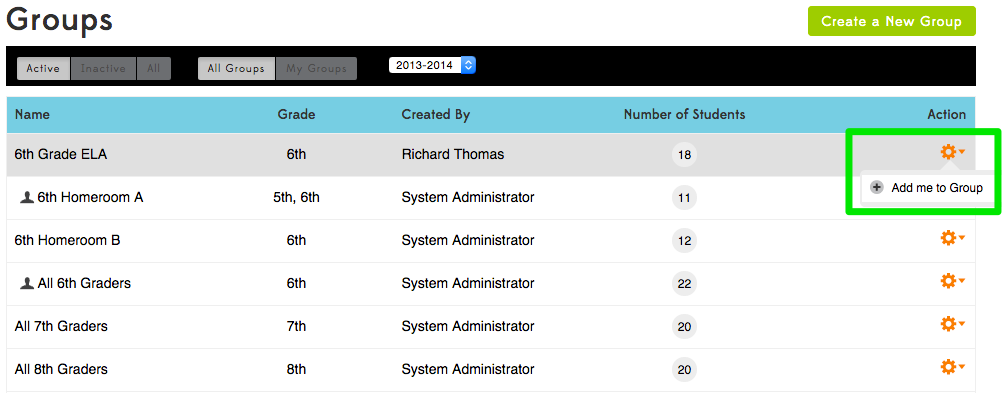 Creating New GroupsGo to Students  GroupsClick Create a New GroupUnder Group Info name the group & select the grade level(s) of students in the groupUnder Students expand the grade list and select the students in the groupClick Create New Group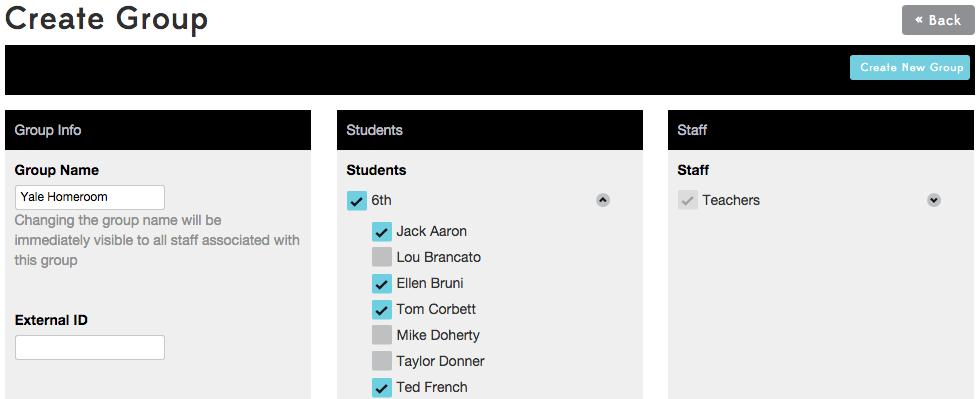 CULTURE DATA ENTRYCULTURE DATA ENTRYEntering BehaviorsGo to Culture  Daily ActivityChoose the student GroupSelect a student (or multiple students)(Optional) Type a noteSelect a behavior from the dropdown list or select a behavior quick button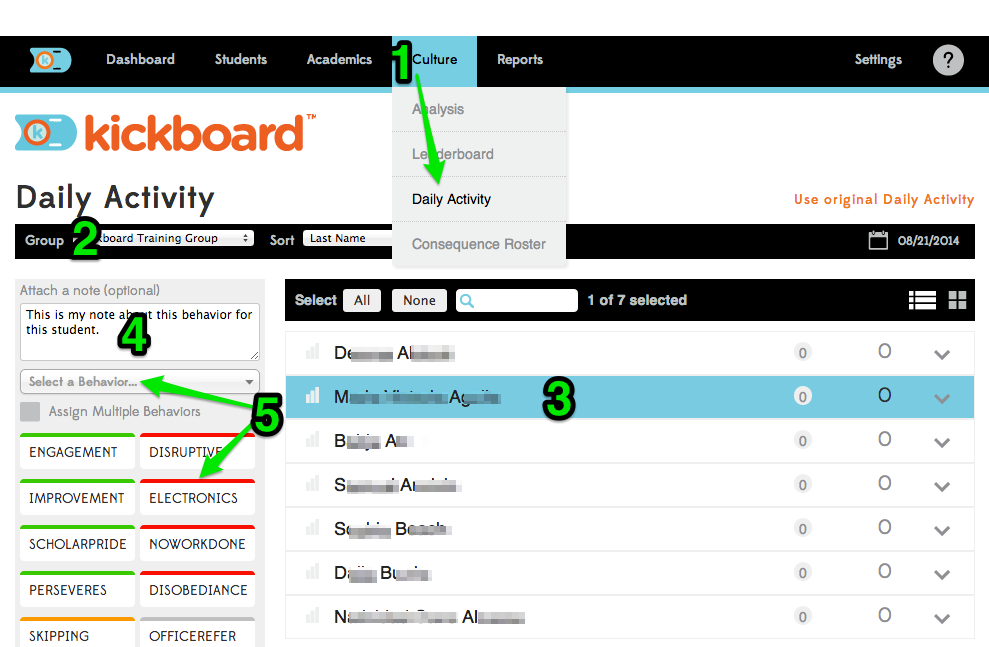 Daily Activity Page TipsSelect multiple students by clicking on multiple rowsSelect the whole group at once by clicking the “All” buttonA count of how many students are selected will appear in the small black bannerTo search for a student, start typing the name in search box with the magnifying glass icon Assign multiple behaviors at once by selecting a student, checking Assign Multiple Behaviors, choosing multiple quick buttons, then clicking Assign BehaviorsTo switch between list view and card view, click the row or window icons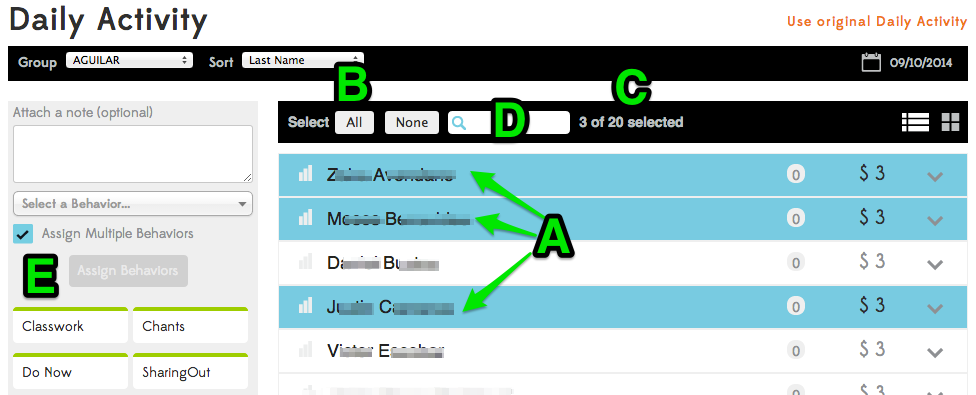 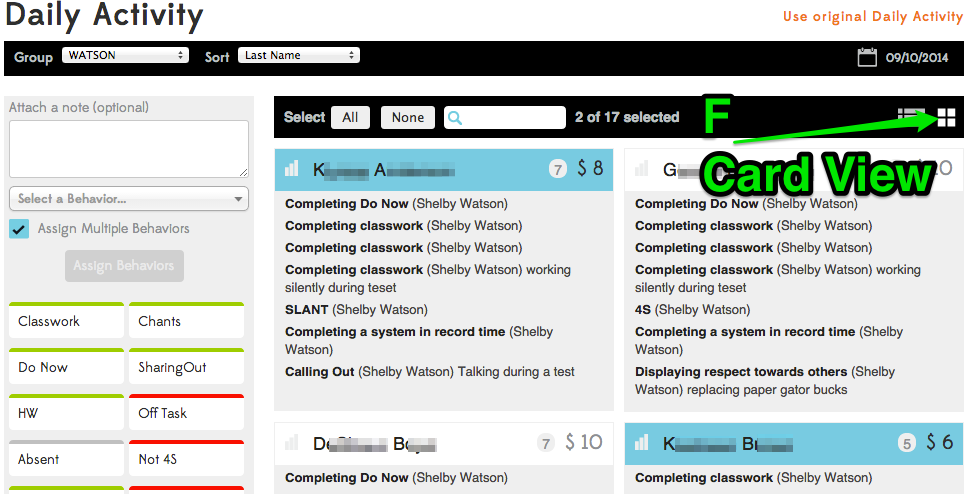 CULTURE ANALYSISCULTURE ANALYSISDashboard  SchoolThe Schoolwide Dashboard defaults to showing data for the current week, but you can change the date range by clicking on the calendar icon.Hovering over any parts of the graphs will show you more details.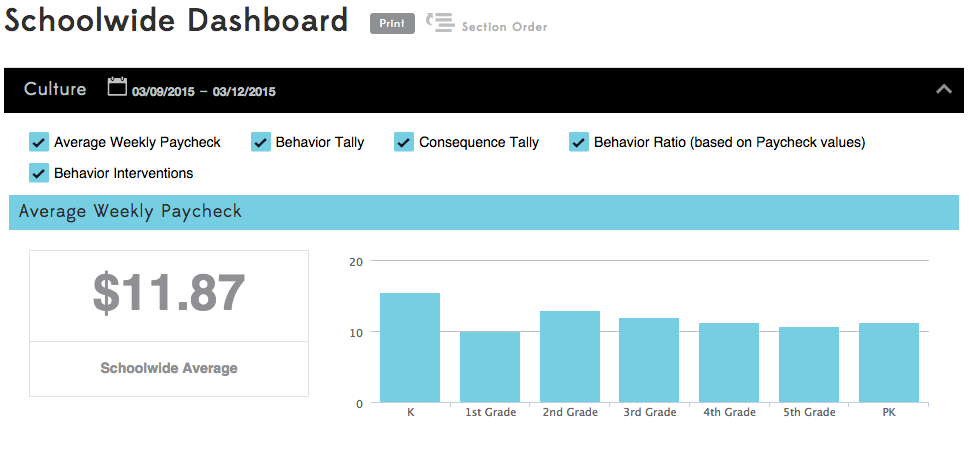 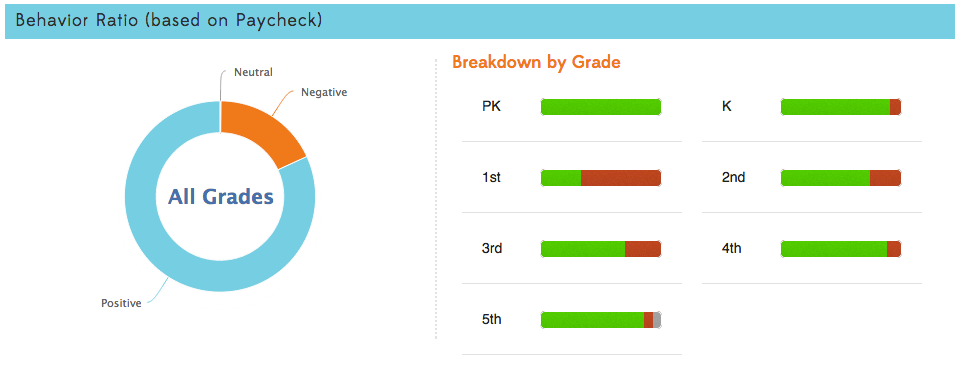 Culture  LeaderboardThe leaderboard will list students in order of their daily or weekly averages or total point balance.  You can change the date range and metric, and you can filter down to a particular group.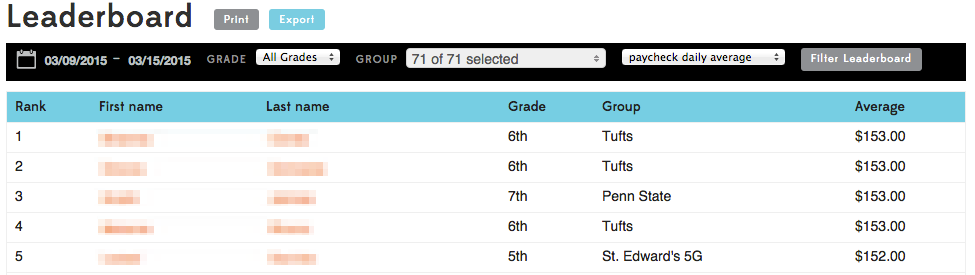 Culture  AnalysisChoose how you want the data displayed:School- compare grade levelsGroups- Compare student groups within grade levelsTeachers- Compare teachers within grade levelsStudent- Drill down to a single studentFilter the data to drill down even more:Behaviors- select a specific behavior, a whole category of behaviors, or a combination of any behaviors.Date Range- defaults to whole school year, but can be narrowed by clicking on the calendar.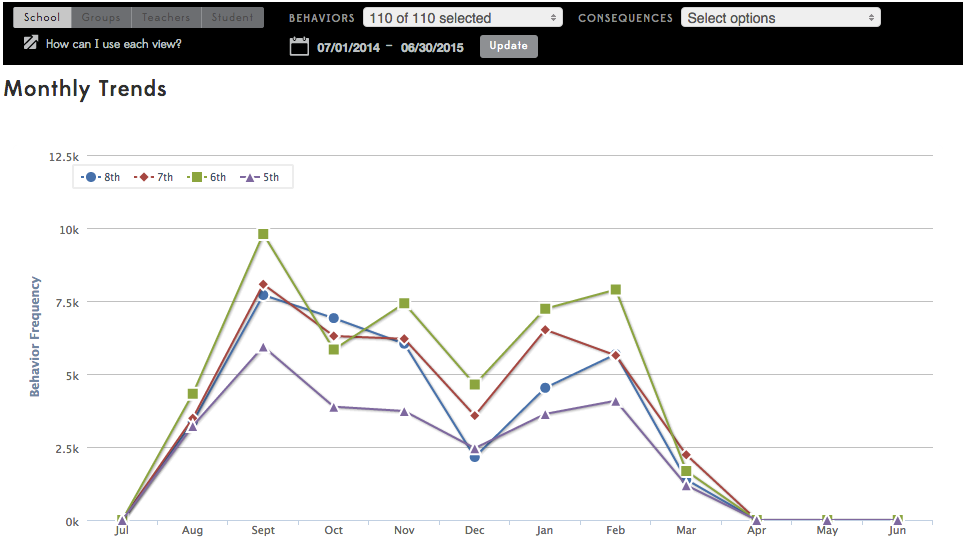 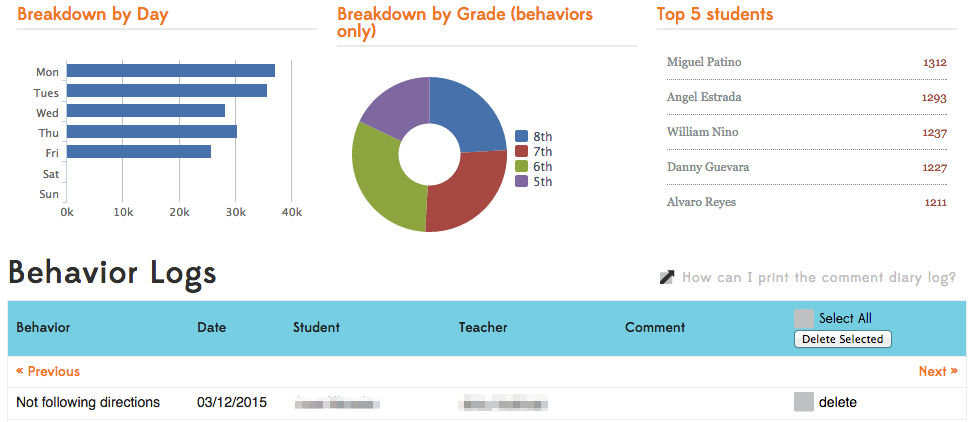 HELP RESOURCESHELP RESOURCESLearn More at the Kickboard University (KBU) KnowledgebaseClick on the Question Mark (?)Select any listed question or select “Explore the Knowledgebase”Scroll through the listed categories or type what you are looking for in the search box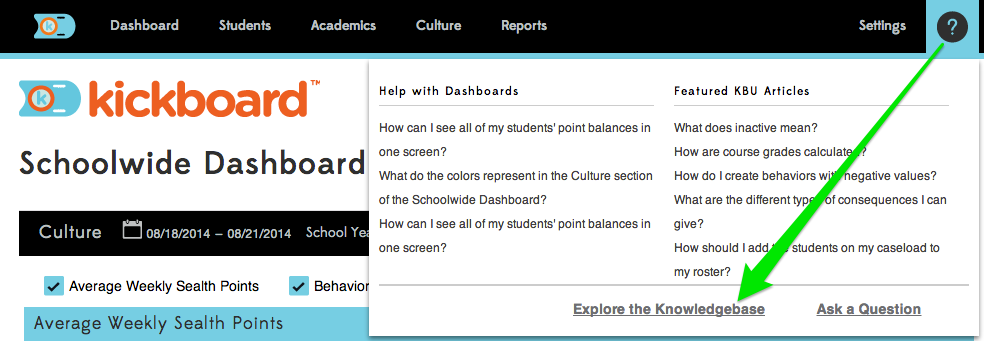 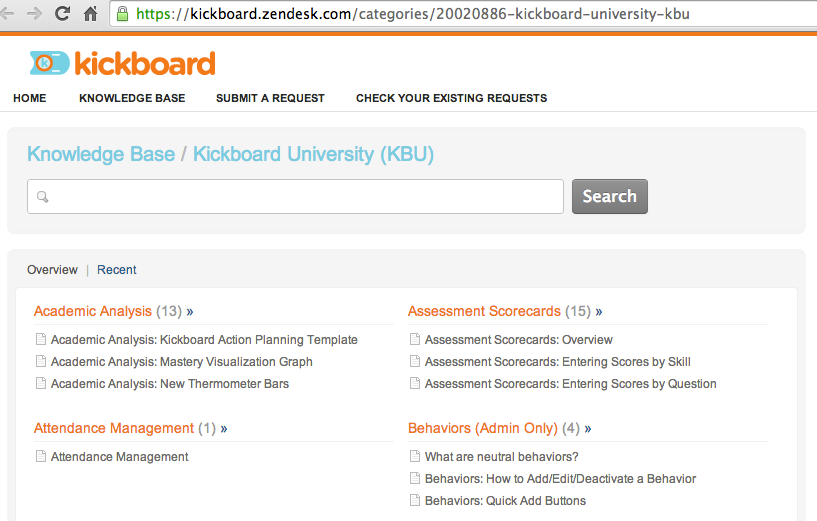 Get HelpClick on the Question Mark (?)Select “Ask a Question”Enter your email addressType your questionClick “Email Us”You can also email directly to support@kickboardforteachers.com 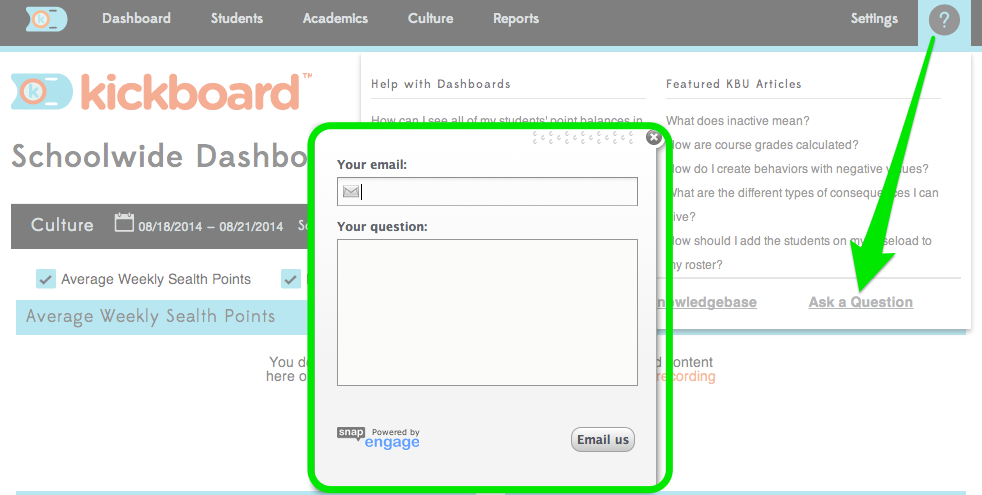 